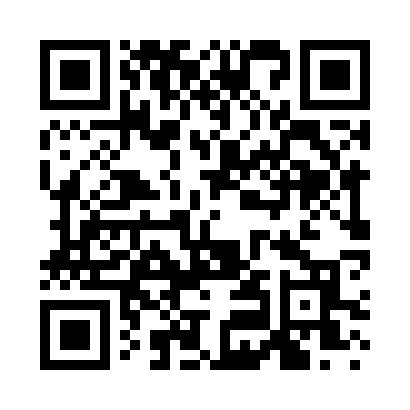 Prayer times for Bounty Land, South Carolina, USAMon 1 Jul 2024 - Wed 31 Jul 2024High Latitude Method: Angle Based RulePrayer Calculation Method: Islamic Society of North AmericaAsar Calculation Method: ShafiPrayer times provided by https://www.salahtimes.comDateDayFajrSunriseDhuhrAsrMaghribIsha1Mon4:586:231:365:238:4910:142Tue4:586:231:365:238:4910:143Wed4:596:241:365:238:4910:144Thu4:596:241:375:238:4910:135Fri5:006:251:375:238:4910:136Sat5:016:251:375:248:4810:137Sun5:016:261:375:248:4810:128Mon5:026:261:375:248:4810:129Tue5:036:271:375:248:4810:1110Wed5:046:271:375:248:4710:1111Thu5:046:281:385:248:4710:1012Fri5:056:291:385:248:4710:1013Sat5:066:291:385:248:4610:0914Sun5:076:301:385:248:4610:0915Mon5:086:301:385:258:4510:0816Tue5:096:311:385:258:4510:0717Wed5:106:321:385:258:4410:0618Thu5:106:321:385:258:4410:0619Fri5:116:331:385:258:4310:0520Sat5:126:341:385:258:4310:0421Sun5:136:351:385:258:4210:0322Mon5:146:351:385:258:4110:0223Tue5:156:361:395:258:4110:0124Wed5:166:371:395:248:4010:0125Thu5:176:371:395:248:3910:0026Fri5:186:381:395:248:399:5927Sat5:196:391:395:248:389:5828Sun5:206:401:385:248:379:5629Mon5:216:401:385:248:369:5530Tue5:226:411:385:248:359:5431Wed5:236:421:385:248:359:53